Must-Do StuffMONDO Job Finish your MONDO JobWords Their Way Finish WTW Job each dayMonday Tuesday WednesdayThursdayRead to Self  25 minutes 2 inner voices 1 vocabulary words 25 minutes 2 inner voices 1 vocabulary words NewsELA Article Find and read one article Make sure it has a quizChoose your good-fit Lexile Level Optional StuffIXL F1 & H1 – 10 minutes F1 & H1 – 10 minutes Extra Read to Self25 minutes 2 inner voices 1 vocabulary words Read to Someone Tuesday – 25 minutes Read one sentence at a time. Check comprehension with Read-to-Self bookmarks Thursday – 25 minutes Read one sentence at a time. Check comprehension with Read-to-Self bookmarks Work on Writing Monday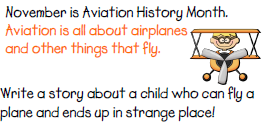 Tuesday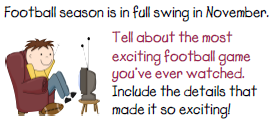 Wednesday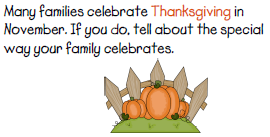 Thursday 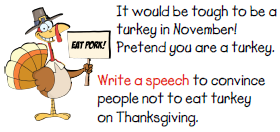 Friday 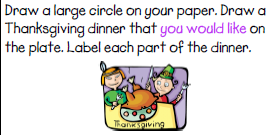 Expanding Vocabulary Notice.  Find a word anywhere (in a book, on IXL, on the wall, anywhere) that you don’t quite know or understand yet.  Write that word down in the Notice column.  
Guess.  Good readers can make good guesses about what a word means by using the clues around it.  Use the clues around the vocabulary word make a guess about what it could mean.  Write it in the Guess column.  
Check.  Good readers also have the skills to look up a word and find out what it means.  My favorite online dictionary is www.yourdictionary.com. Some words are made up and you can’t find them in the dictionary.  Some words are names of people or places and you probably won’t find those in the dictionary either.  If there is a word that is not in the dictionary, you may write a Post-it note and stick it to Mr. Button.  You will not receive a You Owe Me Time card if you’re asking me about a word.  Do it quickly, though, and get back to work.  
Once you find out what the word means, write it in the Check column.  Now you can use that word when you speak or write.  Your friends and teachers will know what a good reader you are!!! At the end of the week, Friday, turn this paper in to Mr. Button so he can see all the awesome work you’ve done expanding your vocabulary!!!  Inner Voice 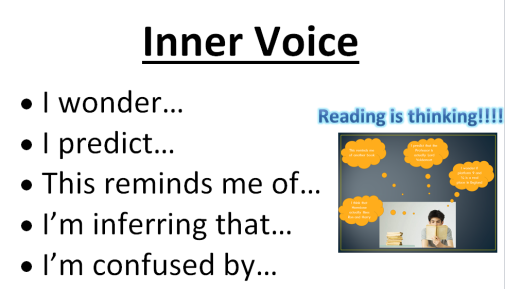 Write your Inner Voices here so Mr. Button can read them at the end of the week.  What I Did This Week During ReadingNotice GuessCheck MondayTuesdayWednesdayWednesdayThursdayThursdayFridayReading Part 1 Words Their Way and Library Time Reading Part 1 Reading Part 1 Reading Part 1 Reading Part 1 Reading Part 1 Reading Part 1 Reading Part 2Reading Part 2Reading Part 2Reading Part 2Reading Part 2Reading Part 2Early Release Day – No Reading Part 2Reading Part 2Early Release Day – No Reading Part 2